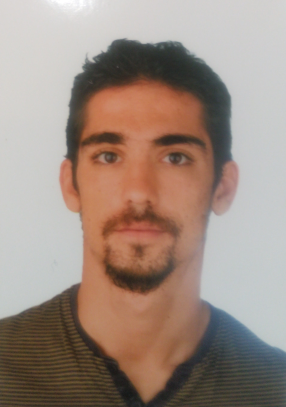 CURRICULUM VITAEDATOS PERSONALESNombre: RaúlApellidos: Fernández FernándezFecha de nacimiento: 17 de Noviembre 1990.Domicilio: Genezaret  3º 7º aCP: 29006 MálagaTeléfono: 622 817 113E-mail: Rufian_555@hotmail.comEXPERIENCIA PROFESIONALCamarero Marisquería Casa Soler 2006/2007Camarero Bar Melilla 2007/2008Peluquero , Peluquería Carlos  2007/2012Camarero Pizzería Pavarotti  2012/2013Peluquero , Peluquería Raúl Fernández  2012/ 2014Repartidor , Distribuciones Narbona Solís 2015FORMACIÓN ACADÉMICA2006/2007 IES Romero Esteo hasta 3º ESOTitulación de Estilista – Academia Capricho look Fashion 2006/2007DATOS DE INTERÉSFácil adaptación , acostumbrado a trabajo en equipoCarnet de conducir y vehículo propioDisponibilidad  de horarios